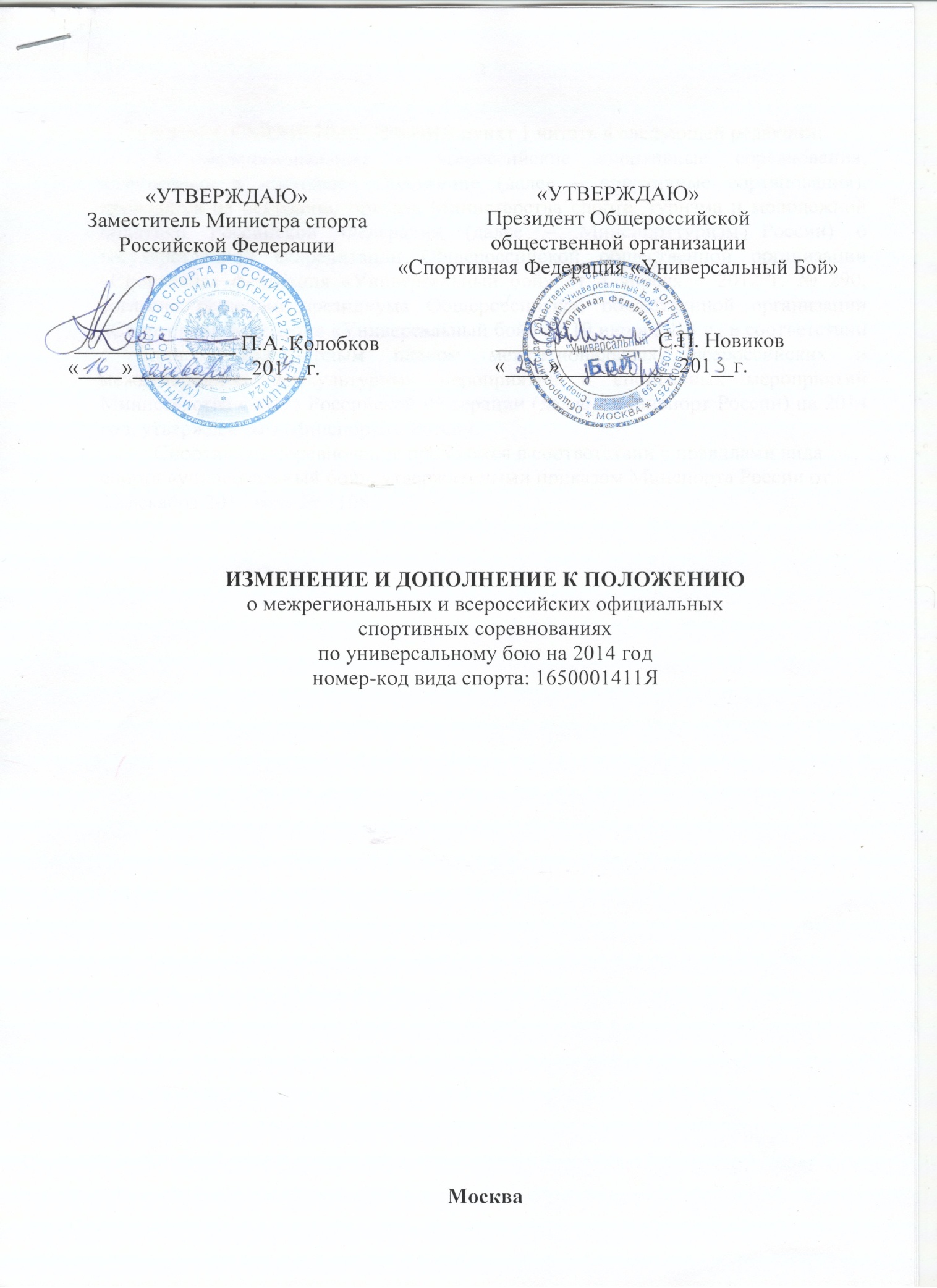 МоскваГлаву I. ОБЩИЕ ПОЛОЖЕНИЯ пункт 1 читать в следующей редакции: 1. Межрегиональные и всероссийские спортивные соревнования, включенные в настоящее Положение (далее – спортивные соревнования), проводятся на основании приказа Министерства спорта, туризма и молодежной политики Российской Федерации (далее – Минспорттуризм России) о государственной аккредитации Общероссийской общественной организации «Спортивная федерация «Универсальный бой» от 4 апреля   2012 г. № 290, согласно решению президиума Общероссийской общественной организации «Спортивная федерация «Универсальный бой» от 10 июня 2013 г., в соответствии с Единым календарным планом межрегиональных, всероссийских и международных физкультурных мероприятий и спортивных мероприятий Министерства спорта Российской Федерации (далее – Минспорт России) на 2014 год, утвержденным Минспортом России.Спортивные соревнования проводятся в соответствии с правилами вида спорта «универсальный бой», утвержденными приказом Минспорта России от
23 декабря 2013 года № 1108.ЛИСТ СОГЛАСОВАНИЯПоложения о межрегиональных и всероссийских официальныхспортивных соревнованиях по универсальному бою на 2014 годДиректор Департаментаразвития летних видов спортаи координации подготовкик чемпионату мира по футболу                          			Г.Е. КабельскийДиректор Департаментаорганизации бюджетногопроцесса                                                          		    	Ю.Б. ЛендаДиректор Федерального государственногобюджетного учреждения «Центрспортивной подготовки сборныхкоманд России»                                                       		А.М. КравцовИсп.: Акимов Максим АндреевичТел. 8 929 664 78 35Дополнить таблицу 1. Общие сведения о спортивном соревновании в главе в VI. ЧЕМПИОНАТ РОССИИДополнить таблицу 1. Общие сведения о спортивном соревновании в главе в VI. ЧЕМПИОНАТ РОССИИДополнить таблицу 1. Общие сведения о спортивном соревновании в главе в VI. ЧЕМПИОНАТ РОССИИДополнить таблицу 1. Общие сведения о спортивном соревновании в главе в VI. ЧЕМПИОНАТ РОССИИДополнить таблицу 1. Общие сведения о спортивном соревновании в главе в VI. ЧЕМПИОНАТ РОССИИДополнить таблицу 1. Общие сведения о спортивном соревновании в главе в VI. ЧЕМПИОНАТ РОССИИДополнить таблицу 1. Общие сведения о спортивном соревновании в главе в VI. ЧЕМПИОНАТ РОССИИДополнить таблицу 1. Общие сведения о спортивном соревновании в главе в VI. ЧЕМПИОНАТ РОССИИДополнить таблицу 1. Общие сведения о спортивном соревновании в главе в VI. ЧЕМПИОНАТ РОССИИДополнить таблицу 1. Общие сведения о спортивном соревновании в главе в VI. ЧЕМПИОНАТ РОССИИДополнить таблицу 1. Общие сведения о спортивном соревновании в главе в VI. ЧЕМПИОНАТ РОССИИДополнить таблицу 1. Общие сведения о спортивном соревновании в главе в VI. ЧЕМПИОНАТ РОССИИДополнить таблицу 1. Общие сведения о спортивном соревновании в главе в VI. ЧЕМПИОНАТ РОССИИДополнить таблицу 1. Общие сведения о спортивном соревновании в главе в VI. ЧЕМПИОНАТ РОССИИДополнить таблицу 1. Общие сведения о спортивном соревновании в главе в VI. ЧЕМПИОНАТ РОССИИДополнить таблицу 1. Общие сведения о спортивном соревновании в главе в VI. ЧЕМПИОНАТ РОССИИДополнить таблицу 1. Общие сведения о спортивном соревновании в главе в VI. ЧЕМПИОНАТ РОССИИДополнить таблицу 1. Общие сведения о спортивном соревновании в главе в VI. ЧЕМПИОНАТ РОССИИДополнить таблицу 1. Общие сведения о спортивном соревновании в главе в VI. ЧЕМПИОНАТ РОССИИДополнить таблицу 1. Общие сведения о спортивном соревновании в главе в VI. ЧЕМПИОНАТ РОССИИДополнить таблицу 1. Общие сведения о спортивном соревновании в главе в VI. ЧЕМПИОНАТ РОССИИДополнить таблицу 1. Общие сведения о спортивном соревновании в главе в VI. ЧЕМПИОНАТ РОССИИДополнить таблицу 1. Общие сведения о спортивном соревновании в главе в VI. ЧЕМПИОНАТ РОССИИ          п/пМесто проведения спортивных соревнований (субъект Российской Федерации, населенный пункт, наименование спортивного сооружения)Характер подведения итогов            спортивного соревнованияПланируемое количество участников спортивного соревнования (чел.)Состав спортивной сборной команды субъекта Российской ФедерацииСостав спортивной сборной команды субъекта Российской ФедерацииСостав спортивной сборной команды субъекта Российской ФедерацииСостав спортивной сборной команды субъекта Российской Федерацииквалификация спортсменов (спорт. разряд)группы участников спортивных соревнований по полу и возрасту в соответствии с ЕВСКПрограмма спортивного соревнованияПрограмма спортивного соревнованияПрограмма спортивного соревнованияПрограмма спортивного соревнованияПрограмма спортивного соревнованияПрограмма спортивного соревнованияПрограмма спортивного соревнованияПрограмма спортивного соревнованияПрограмма спортивного соревнованияПрограмма спортивного соревнованияПрограмма спортивного соревнования          п/пМесто проведения спортивных соревнований (субъект Российской Федерации, населенный пункт, наименование спортивного сооружения)Характер подведения итогов            спортивного соревнованияПланируемое количество участников спортивного соревнования (чел.)всегов т.ч.в т.ч.в т.ч.квалификация спортсменов (спорт. разряд)группы участников спортивных соревнований по полу и возрасту в соответствии с ЕВСКСроки проведения, в т.ч. дата приезда и дата отъездаНаименование спортивной дисциплины                                    (в соответствии с ВРВС)Наименование спортивной дисциплины                                    (в соответствии с ВРВС)Наименование спортивной дисциплины                                    (в соответствии с ВРВС)Наименование спортивной дисциплины                                    (в соответствии с ВРВС)Наименование спортивной дисциплины                                    (в соответствии с ВРВС)Наименование спортивной дисциплины                                    (в соответствии с ВРВС)Номер-код спортивной дисциплины                                                                                                                                                       (в соответствии с ВРВС)Номер-код спортивной дисциплины                                                                                                                                                       (в соответствии с ВРВС)Номер-код спортивной дисциплины                                                                                                                                                       (в соответствии с ВРВС)Количество видов    программы / количество медалей          п/пМесто проведения спортивных соревнований (субъект Российской Федерации, населенный пункт, наименование спортивного сооружения)Характер подведения итогов            спортивного соревнованияПланируемое количество участников спортивного соревнования (чел.)всегоспортсменов (муж/жен)тренеровспортивных судейквалификация спортсменов (спорт. разряд)группы участников спортивных соревнований по полу и возрасту в соответствии с ЕВСКСроки проведения, в т.ч. дата приезда и дата отъездаНаименование спортивной дисциплины                                    (в соответствии с ВРВС)Наименование спортивной дисциплины                                    (в соответствии с ВРВС)Наименование спортивной дисциплины                                    (в соответствии с ВРВС)Наименование спортивной дисциплины                                    (в соответствии с ВРВС)Наименование спортивной дисциплины                                    (в соответствии с ВРВС)Наименование спортивной дисциплины                                    (в соответствии с ВРВС)Номер-код спортивной дисциплины                                                                                                                                                       (в соответствии с ВРВС)Номер-код спортивной дисциплины                                                                                                                                                       (в соответствии с ВРВС)Номер-код спортивной дисциплины                                                                                                                                                       (в соответствии с ВРВС)Количество видов    программы / количество медалей1234567891011121212121212131313144*г. МедыньКалужская обл.ДПСКЕ    «Русский Бой»Л2502412/822не ниже I спортивного разрядаМужчины, женщины29.01день приездадень приездадень приездадень приездадень приездадень приезда4*г. МедыньКалужская обл.ДПСКЕ    «Русский Бой»Л2502412/822не ниже I спортивного разрядаМужчины, женщины30.01ЗМ весовая категория 62 кгЗМ весовая категория 62 кгЗМ весовая категория 62 кгЗМ весовая категория 62 кгЗМ весовая категория 62 кгЗМ весовая категория 62 кг1650603811Ж1650603811Ж1650603811Ж1/44*г. МедыньКалужская обл.ДПСКЕ    «Русский Бой»Л2502412/822не ниже I спортивного разрядаМужчины, женщины31.01ЗМ весовая категория 80 кгЗМ весовая категория 80 кгЗМ весовая категория 80 кгЗМ весовая категория 80 кгЗМ весовая категория 80 кгЗМ весовая категория 80 кг1650613811М1650613811М1650613811М1/44*г. МедыньКалужская обл.ДПСКЕ    «Русский Бой»Л2502412/822не ниже I спортивного разрядаМужчины, женщины01.02день отъездадень отъездадень отъездадень отъездадень отъездадень отъездаЛ - личные спортивные соревнованияЛ - личные спортивные соревнованияЛ - личные спортивные соревнованияЛ - личные спортивные соревнованияЛ - личные спортивные соревнованияЛ - личные спортивные соревнованияЛ - личные спортивные соревнованияЛ - личные спортивные соревнованияЛ - личные спортивные соревнованияЛ - личные спортивные соревнованияЛ - личные спортивные соревнованияЛ - личные спортивные соревнования* - спортивные соревнования, финансируемые за счет средств федерального бюджет* - спортивные соревнования, финансируемые за счет средств федерального бюджет* - спортивные соревнования, финансируемые за счет средств федерального бюджет* - спортивные соревнования, финансируемые за счет средств федерального бюджет* - спортивные соревнования, финансируемые за счет средств федерального бюджет* - спортивные соревнования, финансируемые за счет средств федерального бюджет* - спортивные соревнования, финансируемые за счет средств федерального бюджет* - спортивные соревнования, финансируемые за счет средств федерального бюджет* - спортивные соревнования, финансируемые за счет средств федерального бюджет* - спортивные соревнования, финансируемые за счет средств федерального бюджет* - спортивные соревнования, финансируемые за счет средств федерального бюджет* - спортивные соревнования, финансируемые за счет средств федерального бюджет* - спортивные соревнования, финансируемые за счет средств федерального бюджет* - спортивные соревнования, финансируемые за счет средств федерального бюджет* - спортивные соревнования, финансируемые за счет средств федерального бюджет* - спортивные соревнования, финансируемые за счет средств федерального бюджет* - спортивные соревнования, финансируемые за счет средств федерального бюджет* - спортивные соревнования, финансируемые за счет средств федерального бюджет* - спортивные соревнования, финансируемые за счет средств федерального бюджет* - спортивные соревнования, финансируемые за счет средств федерального бюджет* - спортивные соревнования, финансируемые за счет средств федерального бюджет* - спортивные соревнования, финансируемые за счет средств федерального бюджет* - спортивные соревнования, финансируемые за счет средств федерального бюджет